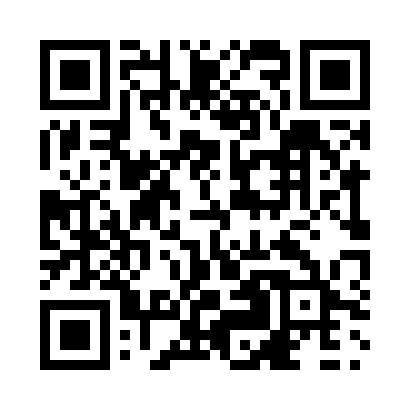 Prayer times for Nayausheeng, Ontario, CanadaMon 1 Jul 2024 - Wed 31 Jul 2024High Latitude Method: Angle Based RulePrayer Calculation Method: Islamic Society of North AmericaAsar Calculation Method: HanafiPrayer times provided by https://www.salahtimes.comDateDayFajrSunriseDhuhrAsrMaghribIsha1Mon3:475:421:286:509:1411:092Tue3:485:421:286:509:1411:083Wed3:495:431:296:509:1411:084Thu3:505:441:296:509:1311:075Fri3:515:441:296:509:1311:066Sat3:525:451:296:509:1311:067Sun3:535:461:296:499:1211:058Mon3:545:471:296:499:1211:049Tue3:555:471:296:499:1111:0310Wed3:575:481:306:499:1111:0211Thu3:585:491:306:499:1011:0112Fri3:595:501:306:489:0911:0013Sat4:015:511:306:489:0910:5814Sun4:025:521:306:489:0810:5715Mon4:045:531:306:479:0710:5616Tue4:055:531:306:479:0710:5517Wed4:075:541:306:479:0610:5318Thu4:085:551:306:469:0510:5219Fri4:105:561:306:469:0410:5020Sat4:115:571:316:459:0310:4921Sun4:135:581:316:459:0210:4722Mon4:145:591:316:449:0110:4623Tue4:166:001:316:449:0010:4424Wed4:186:021:316:438:5910:4325Thu4:196:031:316:428:5810:4126Fri4:216:041:316:428:5710:3927Sat4:236:051:316:418:5610:3828Sun4:246:061:316:408:5510:3629Mon4:266:071:316:408:5410:3430Tue4:286:081:316:398:5210:3231Wed4:296:091:306:388:5110:31